Всероссийский конкурс сочинений «Без срока давности»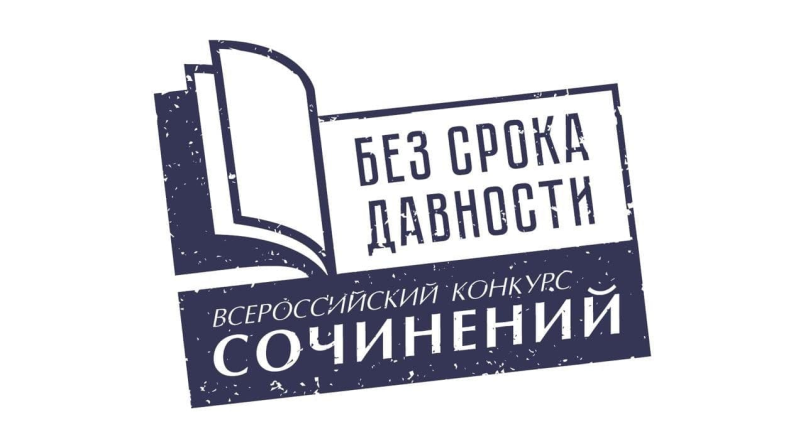 Более 500 обучающихся из 20 школ Кинельского образовательного округа приняли участие в школьном этапе Всероссийского конкурса сочинений «Без срока давности». С 09 декабря 2020 года по 15 апреля 2021 года Минпросвещения России совместно с органами исполнительной власти субъектов Российской Федерации в сфере образования проводит Всероссийский конкурс сочинений среди школьников «Без срока давности» среди обучающихся общеобразовательных организаций, реализующих основные общеобразовательные программы.Конкурс проводится среди следующих категорий обучающихся:обучающиеся 5-7 классов (категория 1);обучающиеся 8-9 классов (категория 2);обучающиеся образовательных организаций, реализующих образовательные программы среднего общего образования, в возрасте не старше 18 лет (категория 3).В конкурсных сочинениях участникам предлагается рассмотреть один из вопросов, В конкурсных сочинениях участники Конкурса рассматривают по своему выбору следующие вопросы, связанные с сохранением и увековечением памяти о Великой Отечественной войне 1941-1945 годов:отражение событий Великой Отечественной войны 1941-1945 годов в истории субъекта Российской Федерации, города или населенного пункта;история создания мемориала или музея Великой Отечественной войны 1941-1945 годов;Великая Отечественная война 1941-1945 годов в истории семьи участника Конкурса;биография участников боевых действий или работников тыла в годы Великой Отечественной войны 1941-1945 годов;творчество писателей-фронтовиков и поэтов-фронтовиков Великой Отечественной войны 1941-1945 годов;музыкальные произведения, книги, документальные и художественные фильмы, созданные в годы Великой Отечественной войны 1941-1945 годов или посвященные ей;деятельность поисковых отрядов и волонтерских организаций и участие молодежи в мероприятиях по сохранению и увековечению памяти о Великой Отечественной войне 1941-1945 годов.На окружной этап конкурса принято 53 работы. Для участия в региональном этапе отобрано 6 работ.По итогам конкурса будет издан сборник сочинений победителей и лауреатов окружного этапа Конкурса.